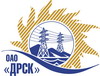 Открытое акционерное общество«Дальневосточная распределительная сетевая  компания»ПРОТОКОЛ ПЕРЕТОРЖКИПРЕДМЕТ ЗАКУПКИ: право заключения Договора на выполнение работ: «Реконструкция сети 6/0,4 кВ г. Партизанск. ПИР» для нужд филиала ОАО «ДРСК» «Приморские электрические сети» Закупка№ 1626, раздел 2.2.1Плановая стоимость: 3 389 830,50   рублей без  учета НДС.ПРИСУТСТВОВАЛИ: два члена постоянно действующей Закупочной комиссии 2-го уровня. Информация о результатах вскрытия конвертов:Процедура переторжки была проведена по адресу: 6765000, г. Благовещенск, ул. Шевченко 28, каб. 203Дата и время начала процедуры переторжки с предложениями участников:15:00 22.08.2013В ходе проведения переторжки  ни один из участников не предоставил предложение на переторжку.РЕШИЛИ:Утвердить протокол переторжки№ 448/УТПиР-Пг. Благовещенск________22.08. 2013 г.Ответственный секретарьТехнический секретарь________________________________________________О.А. МоторинаК.В. Курганов